 First Name of Application CV No: 1650870Whatsapp Mobile: +971504753686 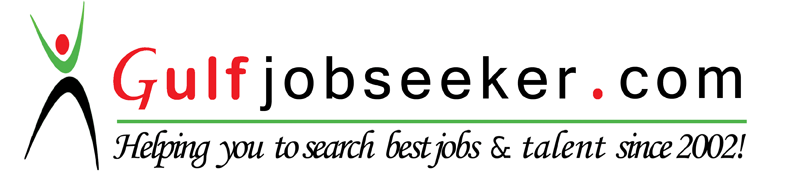 Objective:To increased my knowledge, experience and capacities within a company, in order to grow better person and professional.Educational Background:TertiaryBachelor of Science in Business AdministrationMajor in Human Resource Development ManagementPolytechnic University of the PhilippinesWorking Experience:Company:	Sher Ahmed Scaffolding TR LLCPosition: 	AccountantDate:		Dec. 8, 2015 – March 15, 2016Responsibilities:Prepare and verify daily reportsPrepare daily income/sales and prepare daily journal entryMonitor credit accountsFollow up rent materials and monitor monthly rentInputting all daily transaction in Tally Prepare authorized refund vouchersCompile monthly reportsMonitor daily transaction of the branch  Maintain returned check accountMonitor of loading and unloading of Materials. Inventory of Materials, purchase and delivery.Prepare monthly balance sheet schedulesMaking invoices, delivery note and  other important documentsResponsible on filling of documents Company:	Radiowealth Finance Company Inc.Position: 	Administrative OfficerDate:		May 22,2015 – Sept. 1,2015Responsibilities:supervise and coordinate activities of staff interview job applicants preparing marketing and sales planningdoing sales and collection reporthandle cash and check collection of the branchmonitor and responsible of petty cash fundpreparing ledger and monitor accountsconduct orientation programs for new employees  involved in staff training and development, preparation of job descriptions, staff assessments and promotions processing of permits and other documentations in the government agencies maintain management information systems (manual or computerized) Locate suitable business premises and negotiate reasonable leasing agreements • provide and maintain business premises and other facilities.review and answer correspondence with the clientprovide secretarial or executive services Company:	Radiowealth Finance Company Inc.Position: 	Office ClerkDate:		Aug. 25, 2013 – May 22,2015Responsibilities:1. Operation Support:Handles loan inquiries, Receives, evaluates and conducts initial interview of walk-in customer/ clients (maximum-15 mins)Ensures the regular deposit of cash and check collections, maintain proper cash handling in terms of disbursement and liquidation, implement the online Accounting System, ensures that all transaction are properly approved, clarified and encoded, ensures the daily recording and transmittal of data transfer to head offices as well the daily update of transaction in the branch.Prepares contract and other precautionary papers needed for processing loan applications.Request for quotation of Insurance.Computes for the monthly Instalment.Prepares notice of credit decisions and relays to the Branch Managers who communicate approval/ disapproval of loan application to client. (Agents/Dealer)Issues and encodes Post-dated Check Acknowledgement Receipt for those with PDC’s and coordinates with the Branch Manager.2. Documentation:Facilities and ensures completeness of loan contracts and other necessary documents.Transmits Complete set of loan Documents for loan proceeds.Maintain accurate and systematic records management for easy retrieval.Assist in preparation of client’s files folders.Prepares inventory records of all accountable and non-accountable forms and other pertinent documents.Timely Submission of documents and Report. 3. Administrative Functions:Assist in the recruitment of at least four (4) coordinators in a week.Establishes and maintains good relationship with walk-in-agents and clients.Assist in the training and orientation of newly Hired Loans Clerk.Performs any other functions assigned from time to time. Personal Information:Age			:		26 yrs oldNationality		:		FilipinoBirthday		:		July 22, 1989Height			:		5’5Weight			:		68 klgCivil Status		:		SingleTraining and Seminar Attended:Team Building SeminarQuality Management SeminarEnvironmental Management SeminarSix Sigma SeminarLabor Law SeminarPersonality Development Seminar